  120- лет  Г.К Жукова были проведены ряд мероприятий в целях Популяризация изучения значимых дата и исторических событий ВОВ в молодежной среде.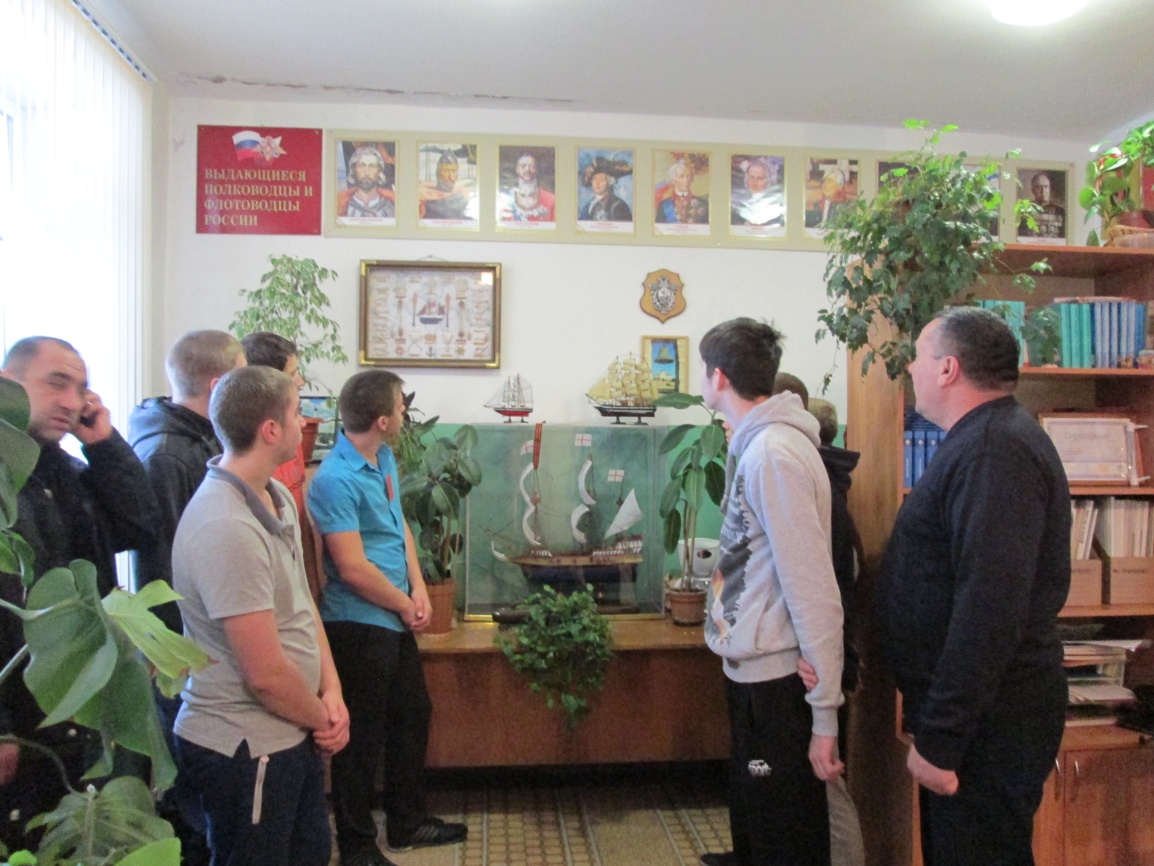 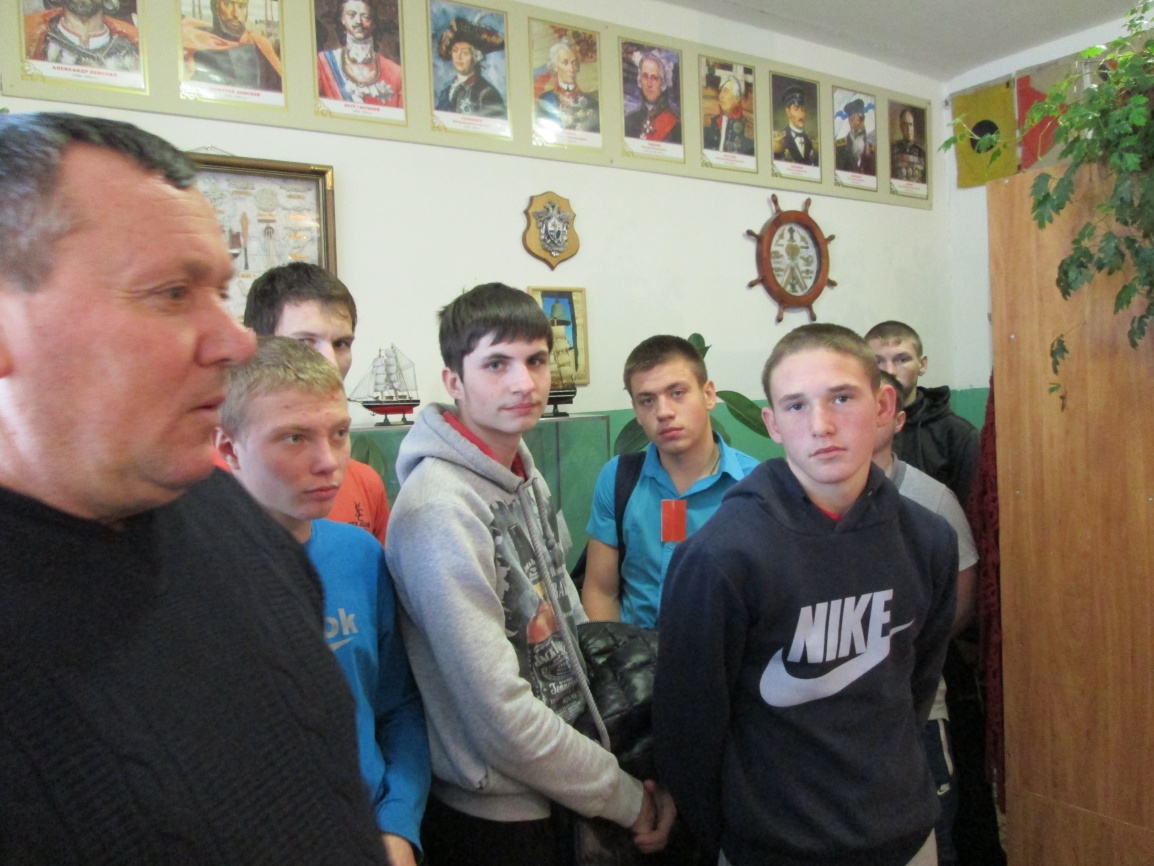 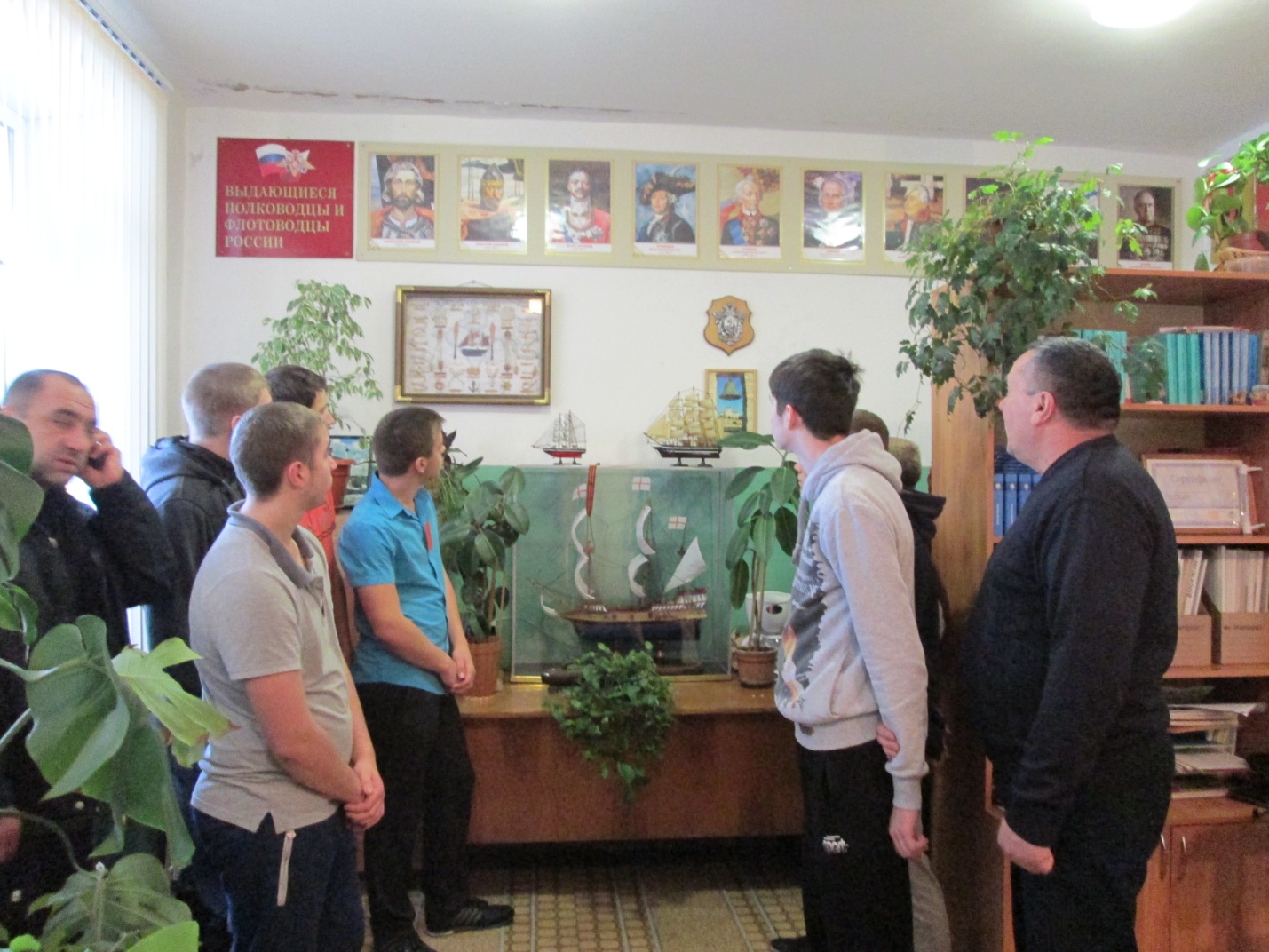 